Leonardo da Vinci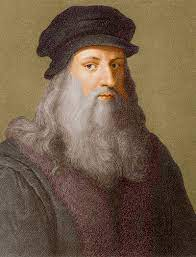 période de temps :1452-1519Nationalité : Italien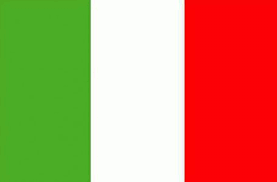 Contribution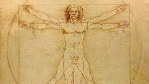 1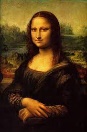 23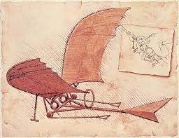 4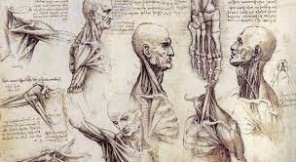 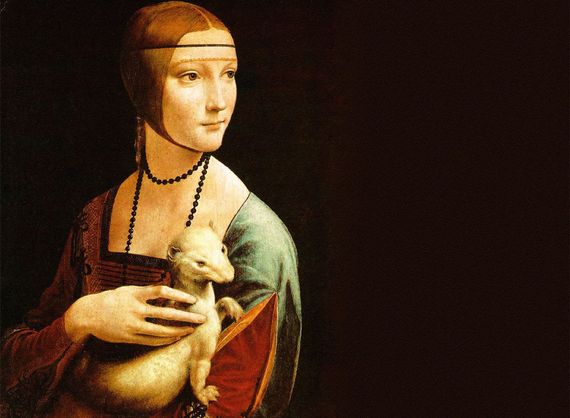 56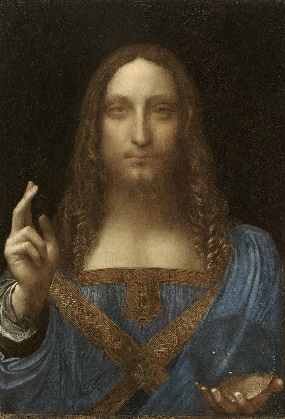 7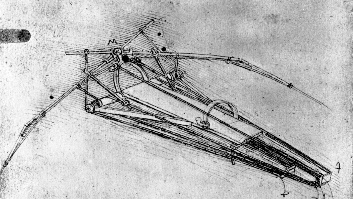 